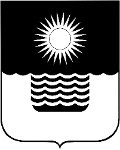 Р Е Ш Е Н И Е ДУМЫ МУНИЦИПАЛЬНОГО ОБРАЗОВАНИЯГОРОД-КУРОРТ ГЕЛЕНДЖИКот 19 декабря 2014 года 								№ 197 г. ГеленджикОб утверждении Положения о казне муниципальногообразования город-курорт ГеленджикВ соответствии со статьей 215 Гражданского кодекса Российской Федерации, статьями 16, 35 Федерального закона от 6 октября 2003 года                  №131-ФЗ «Об общих принципах организации местного самоуправления в Российской Федерации» (в редакции Федерального закона от 21 июля                 2014 года №217-ФЗ), руководствуясь Положением о порядке управления и распоряжения имуществом, находящимся в собственности муниципального образования город-курорт Геленджик, утвержденным решением Думы муниципального образования город-курорт Геленджик от 26 августа 2014 года №164, статьями  7, 26, 68, 76 Устава муниципального образования город-курорт Геленджик,   Дума   муниципального   образования   город-курорт   Геленджик р е ш и л а:1.Утвердить Положение  о казне муниципального образования город-курорт Геленджик (прилагается).2.Администрации муниципального образования город-курорт Геленджик (Хрестин) обеспечить приведение правовых актов в соответствие с настоящим решением.3.Настоящее решение опубликовать в Геленджикской городской газете «Прибой».4.Контроль за выполнением настоящего решения возложить на постоянную комиссию Думы муниципального образования город-курорт Геленджик по бюджету, налогам, социально-экономическому развитию, инфраструктуре муниципального образования, промышленности, транспорту, торговле, малому предпринимательству и сельскому хозяйству (Закарьянов).5.Решение вступает в силу со дня его официального опубликования.Исполняющий обязанности главы муниципального образования город-курорт Геленджик                                                           Т.П.КонстантиноваЗаместитель председателя Думы муниципального образования город-курорт Геленджик                                            		       О.М.Перетурина                                                                                         ПРИЛОЖЕНИЕ                                                                                          УТВЕРЖДЕНО                                                                            решением Думы муниципального                                                                                                            образования город-курорт Геленджик                                                                              от 19 декабря 2014 года № 197ПОЛОЖЕНИЕо муниципальной казне муниципального образования город-курорт Геленджик1.Общие положения1.1.Положение о муниципальной казне муниципального образования город-курорт Геленджик (далее – Положение) разработано в соответствии с Конституцией Российской Федерации, законодательством Российской Федерации и муниципальными правовыми актами муниципального образования город-курорт Геленджик.1.2.Положение определяет состав муниципальной казны муниципального образования город-курорт Геленджик (далее – муниципальная казна), основания для включения имущества в муниципальную казну и исключения из нее, общий порядок его учета, режим использования, содержания и обеспечения эффективности распоряжения объектами муниципальной казны, контроля за сохранностью имущества, составляющего муниципальную казну (далее - объекты муниципальной казны).1.3.Положение не регулирует порядок учета, формирования денежных средств бюджета муниципального образования город-курорт Геленджик, входящих в состав имущества муниципальной казны, распоряжения ими.2.Цели и задачи управления и распоряжения объектами муниципальной казны2.1.Целями управления и распоряжения объектами муниципальной казны, являются:-укрепление материально-финансовой базы муниципального образования город-курорт Геленджик;-увеличение доходной части местного бюджета;-привлечение инвестиций и стимулирование предпринимательской активности на территории муниципального образования город-курорт Геленджик.2.2.Задачами управления и распоряжения объектами муниципальной казны, являются:-пообъектный учет муниципального имущества и учет его движения;-эффективное использование муниципального имущества;-контроль за сохранностью и целевым использованием муниципального имущества;            -формирование информационной базы данных (на бумажном и электронном носителях), содержащей достоверные сведения о составе движимого и недвижимого имущества казны, техническом состоянии, стоимостных и иных характеристиках;-отражение в бухгалтерском учете операций с муниципальным имуществом.3.Состав муниципальной казны 3.1.Муниципальную казну составляют средства бюджета муниципального образования город-курорт Геленджик, иное муниципальное имущество, не закрепленное за муниципальными унитарными предприятиями и муниципальными учреждениями муниципального образования город-курорт Геленджик.3.2.В состав муниципальной казны входят следующие объекты:1) средства бюджета муниципального образования город-курорт Геленджик и ценные бумаги, номинированные в валюте Российской Федерации;2) недвижимые вещи (недвижимое имущество), в том числе земельные участки, участки недр и все, что прочно связано с землей, то есть объекты, перемещение которых без несоразмерного ущерба их назначению невозможно, в том числе здания, сооружения, объекты незавершенного строительства;3) движимое имущество, стоимость которого свыше 100 000 (ста тысяч) рублей;4) доли в праве общей собственности;5) иное имущество, в том числе имущественные права, в соответствии с законодательством Российской Федерации.3.3.Имущество муниципальной казны образуется из имущества:- переданного из федеральной собственности в муниципальную собственность муниципального образования город-курорт Геленджик;- переданного из государственной собственности Краснодарского края в муниципальную собственность муниципального образования город-курорт Геленджик;- вновь созданного или приобретенного в муниципальную собственность в порядке, установленном гражданским законодательством;- переданного безвозмездно в муниципальную собственность юридическими и (или) физическими лицами;- изъятого  в  установленном  порядке излишнего, неиспользуемого либо используемого не по назначению имущества, закрепленного за муниципальными унитарными предприятиями и муниципальными учреждениями на праве хозяйственного ведения и оперативного управления, в том числе на основании отказа муниципальных унитарных предприятий и муниципальных учреждений;-оставшегося после ликвидации муниципальных унитарных предприятий и муниципальных учреждений;-поступившего на основании решения суда;-поступившего по иным основаниям, предусмотренным законодательством Российской Федерации.4.Приобретение имущества и основания для его включения в муниципальную казну4.1. Основаниями для включения имущества в муниципальную казну являются:1) отсутствие закрепления за муниципальными унитарными предприятиями и муниципальными учреждениями муниципального образования город-курорт Геленджик на праве хозяйственного ведения или оперативного управления муниципального имущества, построенного, приобретенного или реконструированного за счет средств бюджета муниципального образования город-курорт Геленджик, а также поступившего в муниципальную собственность муниципального образования город-курорт Геленджик (далее - муниципальная собственность) в результате разграничения собственности, безвозмездной передачи имущества в муниципальную собственность, приобретения на основании гражданско-правовых сделок;2) отказ собственника от имущества в пользу муниципального образования город-курорт Геленджик или утрата собственником права на имущество по иным основаниям, предусмотренным законодательством Российской Федерации, на которое в случаях и порядке, установленных законодательством Российской Федерации, приобретено право муниципальной собственности;3) невключение имущества в уставный капитал акционерных обществ при приватизации муниципальных унитарных предприятий муниципального образования  город-курорт  Геленджик  до  момента закрепления его за муници-пальными  унитарными  предприятиями  муниципального образования город-курорт Геленджик;4) возврат, правомерное изъятие или отказ от использования имущества, закрепленного на праве хозяйственного ведения или оперативного управления за муниципальными унитарными предприятиями или муниципальными учреждениями муниципального образования город-курорт Геленджик, в том числе ликвидированными;5) признание сделок с муниципальным имуществом, а также сделок приватизации  недействительными в соответствии с законодательством Россий-ской Федерации;6) иные основания, предусмотренные законодательством Российской Федерации.4.2.Решение о приобретении в муниципальную казну имущества на возмездной основе принимается администрацией муниципального образования город-курорт Геленджик самостоятельно либо по согласованию с Думой муниципального образования город-курорт Геленджик в пределах компетенции, установленной разделом 5 Положения.4.3. Приобретение в муниципальную казну имущества на возмездной основе осуществляется при наличии в решении Думы муниципального образования город-курорт Геленджик о бюджете муниципального образования город-курорт Геленджик на очередной финансовый год и плановый период бюджетных ассигнований на указанные цели.4.4. Уполномоченным органом администрации муниципального образования город-курорт Геленджик на приобретение имущества в муниципальную казну  является управление имущественных отношений администрации муниципального образования город-курорт Геленджик (далее - управление имущественных отношений).Управление имущественных отношений при приобретении имущества:1) заключает с собственником имущества договор, в соответствии с которым приобретается имущество в муниципальную казну, обеспечивает регистрацию права собственности муниципального образования город-курорт Геленджик на данное имущество в порядке, предусмотренном законодательством Российской Федерации;2) осуществляет все необходимые действия, связанные с фактическим приемом имущества;3) осуществляет выплату возмещения стоимости приобретенного имущества собственнику данного имущества или лицам, обладающим правами на это имущество;4) осуществляет управление приобретенным имуществом, в том числе вновь возведенным, до момента определения режима его использования;5) вносит предложение главе муниципального образования город-курорт Геленджик о режиме использования приобретенного имущества в соответствии с его целевым назначением.5.Полномочия Думы муниципального образования город-курорт Геленджик в сфере управления объектамимуниципальной казныДума муниципального образования город-курорт Геленджик:1) принимает решение о:а) передаче муниципального имущества, составляющего муниципальную казну, в безвозмездное пользование, доверительное управление или залог;б) сносе объекта недвижимого имущества муниципальной казны;в) отчуждении объекта муниципальной казны из муниципальной собственности в федеральную, государственную собственность Краснодарского края;г) передаче объекта муниципальной казны в уставный капитал хозяйственных обществ;2) согласовывает приобретение имущества в муниципальную казну стоимостью более 5 000 000,00 (пяти миллионов) рублей;3) осуществляет  иные  полномочия  в соответствии с законодательством Российской Федерации, муниципальными правовыми актами муниципального образования город-курорт Геленджик.6. Полномочия администрации муниципального образования город-курорт Геленджик в сфере управления объектами муниципальной казныАдминистрация муниципального образования город-курорт Геленджик:1)устанавливает перечень муниципального имущества, предназначенного для передачи во владение и (или) пользование субъектам малого и среднего предпринимательства;2) осуществляет мероприятия по организации проведения оценки объектов муниципальной казны в соответствии с законодательством об оценочной деятельности;3) осуществляет управление и распоряжение объектами муниципальной казны в порядке, предусмотренном законодательством Российской Федерации и муниципальными правовыми актами муниципального образования город-курорт Геленджик;4) разрабатывает и утверждает порядок принятия решений об экономической целесообразности приобретения имущества в муниципальную казну за счет средств бюджета муниципального образования город-курорт Геленджик, в том числе пакетов акций и долей хозяйственных обществ;5) принимает решение о приобретении в муниципальную казну муниципального образования город-курорт Геленджик акций акционерных обществ, долей в уставном капитале обществ с ограниченной ответственностью на основании решения Совета муниципального образования город-курорт Геленджик по  отбору принимаемых расходных обязательств муниципального образования город-курорт Геленджик;6)осуществляет иные полномочия в соответствии с законодательством Российской Федерации, муниципальными правовыми актами муниципального образования город-курорт Геленджик.7.Выявление, учет, инвентаризация объектов муниципальной казны, оформление права собственности муниципального образования город-курорт Геленджик на объекты муниципальной казны7.1.Выявление объектов муниципальной казны осуществляется управлением имущественных отношений в результате проведения плановых и внеплановых проверок использования имущества муниципального образования город-курорт Геленджик муниципальными учреждениями и муниципальными унитарными предприятиями.7.2.Объекты муниципальной казны принадлежат на праве собственности муниципальному образованию город-курорт Геленджик и не подлежат отражению на балансе отраслевых (функциональных) органов администрации муниципального образования город-курорт Геленджик и других юридических лиц в качестве основных или оборотных средств.7.3.Учет объектов муниципальной казны осуществляется путем ведения бюджетного учета и Реестра имущества муниципального образования город-курорт Геленджик (далее – реестровый учет). Объекты муниципальной казны учитываются по правилам бюджетного учета в соответствии с приказами Министерства финансов Российской Федерации от 1 декабря 2010 года №157н «Об утверждении Единого плана счетов бухгалтерского учета для органов государственной власти (государственных органов), органов местного самоуправления, органов управления государственными внебюджетными фондами, государственных академий наук, государственных (муниципальных) учреждений и Инструкции по его применению» и от 6 декабря 2010 года №162н «Об утверждении Плана счетов бюджетного учета и Инструкции по его применению», приказом начальника финансового управления администрации муниципального образования город-курорт Геленджик от 6 августа 2010 года №61 «Об утверждении Порядка отражения в бюджетном учете операций с объектами нефинансовых активов имущества казны муниципального образования город-курорт Геленджик» на отдельном счете учета объектов имущества, составляющих муниципальную казну. 7.4.Бюджетный учет объектов муниципальной казны осуществляется управлением ЖКХ в отношении объектов коммунального хозяйства (объектов тепло-, газо-, электро-, водоснабжения, водоотведения), жилищного фонда, автомобильных дорог, объектов благоустройства и управлением имущественных отношений в отношении иных объектов.7.5.Инвентаризация объектов муниципальной казны осуществляется комиссией по инвентаризации объектов муниципальной казны, образованной управлением имущественных отношений. Состав и положение о комиссии по инвентаризации объектов муниципальной казны утверждается приказом начальника управления имущественных отношений.7.6.Право муниципальной собственности на объекты муниципальной казны оформляет управление имущественных отношений.7.7.Принятие к бюджетному учету объектов муниципальной казны осуществляется по стоимости, отраженной в первичных документах и технической документации. При отсутствии стоимости в первичных документах и технической документации проводится независимая оценка стоимости объекта муниципальной казны в соответствии с законодательством об оценочной деятельности.7.8.В случае необходимости проведения оценки или переоценки стоимости объектов муниципальной казны управление имущественных отношений организует работу по проведению независимой оценки в соответствии с законодательством об оценочной деятельности.7.9.Расходы по оценке или переоценке стоимости объектов муниципальной казны  осуществляются за счет средств бюджета муниципального образова-ния город-курорт Геленджик.8.Содержание объектов муниципальной казны8.1.Источником финансирования обеспечения расходов по содержанию объектов муниципальной казны являются средства бюджета муниципального образования город-курорт Геленджик.8.2.Расходы по содержанию объектов муниципальной казны осуществляются управлением имущественных отношений и включаются в бюджетную смету.9.Управление объектами муниципальной казны9.1.Обеспечение эффективности управления объектами муниципальной казны  осуществляется  за счет осуществления мероприятий, направленных на увеличение доходов муниципальной казны, и оптимизации ее расходов.9.2.Обеспечение получения доходов от использования объектов муниципальной казны осуществляется по следующим направлениям:-выявление объектов, которые подлежат включению в состав муниципальной казны;-передача в аренду объектов муниципальной казны;-заключение концессионных соглашений;-иным направлениям, предусмотренным законодательством.9.3.Оптимизация расходов на содержание объектов муниципальной казны осуществляется по следующим направлениям:-передача объектов муниципальной казны в хозяйственное ведение муниципальным унитарным предприятиям или  в оперативное управление муниципальным учреждениям;-передача в аренду объектов муниципальной казны с целью возмещения затрат по их содержанию, обеспечению сохранности, благоустройству и реконструкции;-реализация объектов муниципальной казны в соответствии с законодательством о приватизации, в том числе объектов незавершенного строительства, срок ввода которых в эксплуатацию не определен муниципальными программами муниципального образования город-курорт Геленджик;-внесение объектов муниципальной казны в качестве вклада в уставный капитал хозяйственных обществ.9.4.Передача объектов муниципальной казны в аренду, безвозмездное пользование или доверительное управление осуществляется в порядке, установленном Положением о порядке управления и распоряжения имуществом, находящимся в собственности муниципального образования город-курорт Геленджик, утвержденным решением Думы муниципального образования город-курорт Геленджик от 26 августа 2014 года №164, с  учетом  требований  Федерального  закона  от 26 июля 2006 года №135-ФЗ «О защите конкуренции».9.5.Передача объектов муниципальной казны в хозяйственное ведение или оперативное управление осуществляется в порядке, установленном Положением о порядке управления и распоряжения имуществом, находящимся в собственности муниципального образования город-курорт Геленджик, утвержденным решением Думы муниципального образования город-курорт Геленджик от 26 августа 2014 года №164.10. Исключение объектов муниципальной казны из состава имущества, составляющего муниципальную казнуОбъекты муниципальной казны исключаются из состава имущества, составляющего муниципальную казну, в следующих случаях:-закрепления объектов муниципальной казны на праве хозяйственного ведения, оперативного управления за муниципальными унитарными предприятиями, муниципальными учреждениями, в том числе передачи объектов муниципальной казны в уставный фонд муниципальных предприятий;-отчуждения объектов муниципальной казны, в том числе путем приватизации, передачи в федеральную, государственную собственность Краснодарского края;-списания, гибели, сноса объектов муниципальной казны по решению собственника;-исполнения судебных решений;-по иным основаниям в соответствии с законодательством.11.Контроль за сохранностью и использованием объектов муниципальной казны11.1.Контроль за сохранностью и использованием объектов муниципальной казны осуществляет управление имущественных отношений.Контроль за состоянием и использованием объектов муниципальной казны осуществляется в целях установления:1) фактического наличия и технического состояния объектов муниципальной казны, внесения изменений в учетные документы;2) доходности от коммерческого использования объектов муниципальной казны;3) обоснованности затрат бюджета муниципального образования город-курорт Геленджик на содержание объектов муниципальной казны и распоряжение ими;4) эффективности реализации муниципальных программ муниципального образования город-курорт Геленджик, предполагающих использование объектов муниципальной казны.11.2.Контроль за сохранностью и использованием объектов муниципальной казны осуществляет управление имущественных отношений посредством проведения плановых и внеплановых проверок.11.3.Контроль за приобретением, отчуждением, совершением иных сделок с объектами муниципальной казны, изменением стоимости объектов муниципальной казны (оценка, переоценка), а также проведение экспертизы проектов договоров при совершении сделок с объектами муниципальной казны осуществляют органы муниципального финансового контроля муниципального образования город-курорт Геленджик.Глава муниципального образования город-курорт Геленджик                                                                         В.А.Хрестин  